Report on workshop on Women EmpowermentWomen Cell of Sacred Heart College conducted a worshop on Women Empowerment on 07-11-2019. The famous Cine artist and business consultant Ms. Rekha Menon was the resource person. The club activities of the academic year 2019-20 was also inaugurated during the program. Entire students of the college attended the program.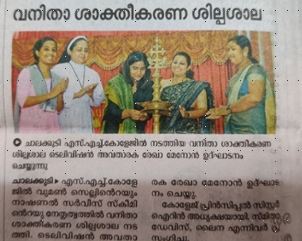 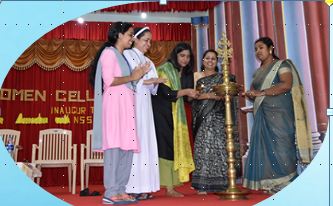 